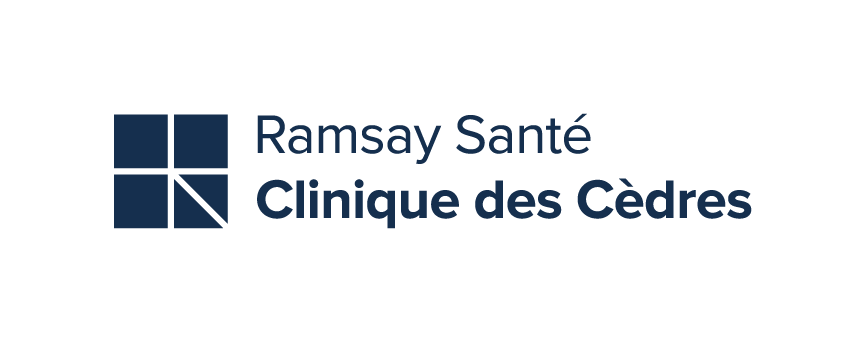 Sujets à aborder davantage :			Pensez-vous que ce programme a répondu à vos interrogations ?□ Diététique 					□ Oui□ Activité physique				□ Non, pourquoi ?□ Complications médicales				□ Analyse comportementale et image du corpsEtes-vous satisfait de ce programme en ligne ou préfériez-vous un programme en groupe présentiel à la clinique ?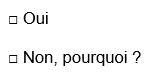 EVALUATION DE LA SATISFACTION PATIENT DU PROGRAMME D’ETP « avant ma chirurgie bariatrique » ATELIERCONTENU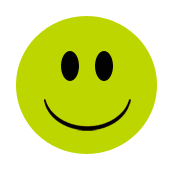 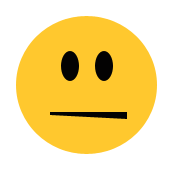 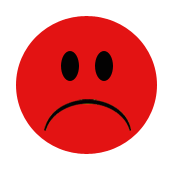 SATISFACTION (de 0  à 10)Clarté des messagesOrganisationSUPPORT REMISPrésentation du programmeInfirmière video 1□  □  □□  □  □□  □  □□  □  □Médecin NutritionnisteVideo 2□  □  □□  □  □□  □  □□  □  □Dieteticienne 1Video 3 □  □  □□  □  □□  □  □□  □  □Diététicienne 1Video 4□  □  □□  □  □□  □  □□  □  □PsychologueVideo 5 □  □  □□  □  □□  □  □□  □  □Activité physique adaptéeVideo 6□  □  □□  □  □□  □  □□  □  □